Liebe Mitglieder! Hier ist euer neuer Trainingsplan! Ein wenig Abwechslung muss ja sein ! Neben dem Zirkeltraining und den Mobilisationsübungen könnt ihr zur Abwechslung auch gerne das Ganzkörpertraining mit Schwerpunkt Torso absolvieren! GANZKÖRPERTRAINING mit Schwerpunkt TorsoDie Kräftigungsübungen werden im Supersatz trainiert, d.h. immer zwei Übungen ohne Pause abwechseln. Hast du den Supersatz viermal absolviert, mache mit den nächsten beiden Übungen weiter.Wiederholungen:Die Übungen werden solange ausgeführt, bis dein Körper nicht mehr kann.ÜBUNGENAufwärmen: Knieheben stehend 4 Sätze á 2minSuperman und Vier-Füßler diagonalKlappmesser und breite KniebeugenPlank und Rotation im V-SitWir empfehlen ein Training jeden zweiten Tag, du kannst es aber auch mehrmals täglich absolvieren.Also STAY@HOME but STAY FIT!Aufwärmübung: Knieheben stehend Ausgangsposition: hüftbreiter Stand mit 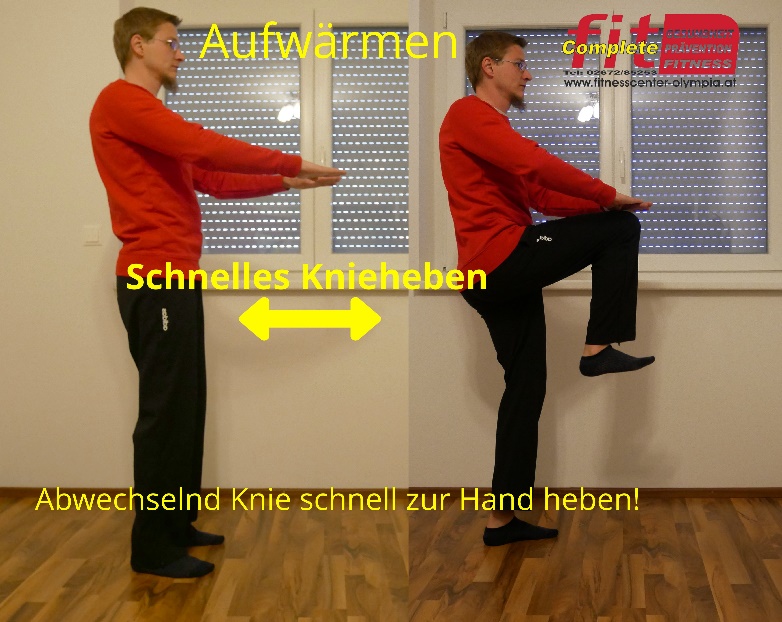 Händen auf Nabelhöhe,Knie schnell und abwechselnd zu Händen bewegen!Dauer: 4 x 2min (gerne auch länger ) Übung 1: Superman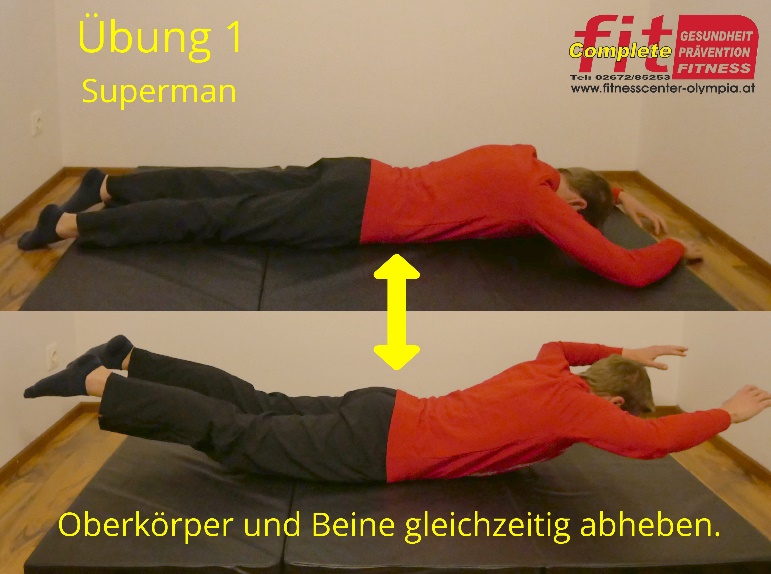 Ausgangsposition: BauchlageArme und Beine gleichzeitig Abheben!Übung 2: Vier-Füßler Diagonal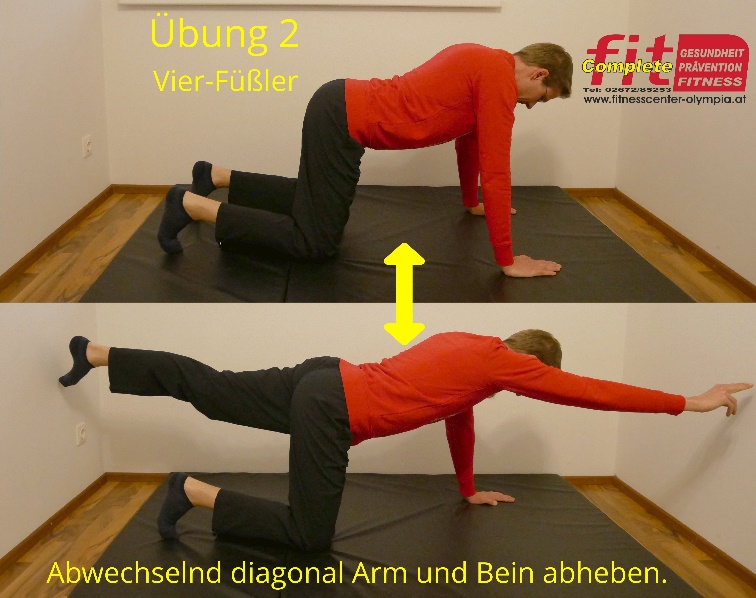 Ausgangsposition: Vier Füßler,Knie unter Hüfte, Hände unter Schulter,normal gerade Wirbelsäule, Bauch anspannen und abwechselnd re Arm & li Bein und li Arm & re Bein abhebenWirbelsäule bleibt gerade &Spannung halten! Übung 3: Klappmesser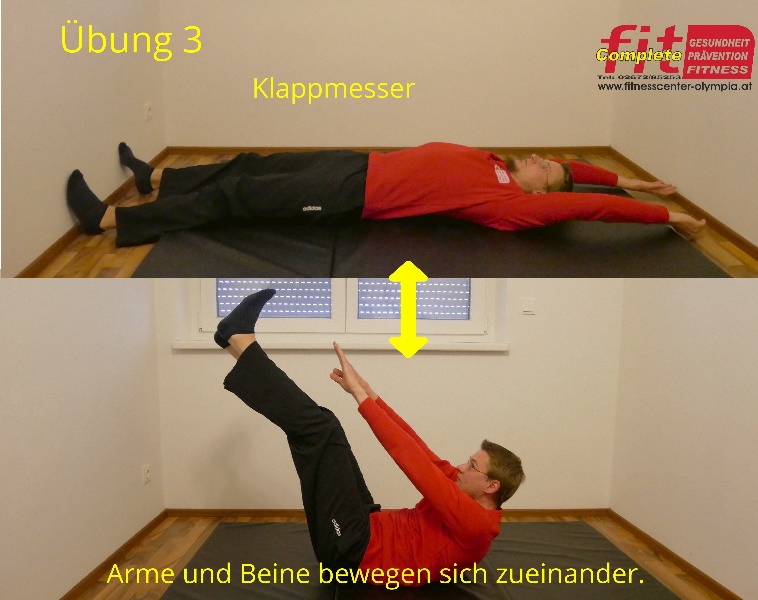 Ausgangposition: Rückenlage, Arme gestreckt neben dem Kopf nach hinten legen.Bauch anspannen, Arme und Beine (wenn möglich) gestrecktzueinander bewegen. Ohne Schwung!Übung 4: breite Kniebeugen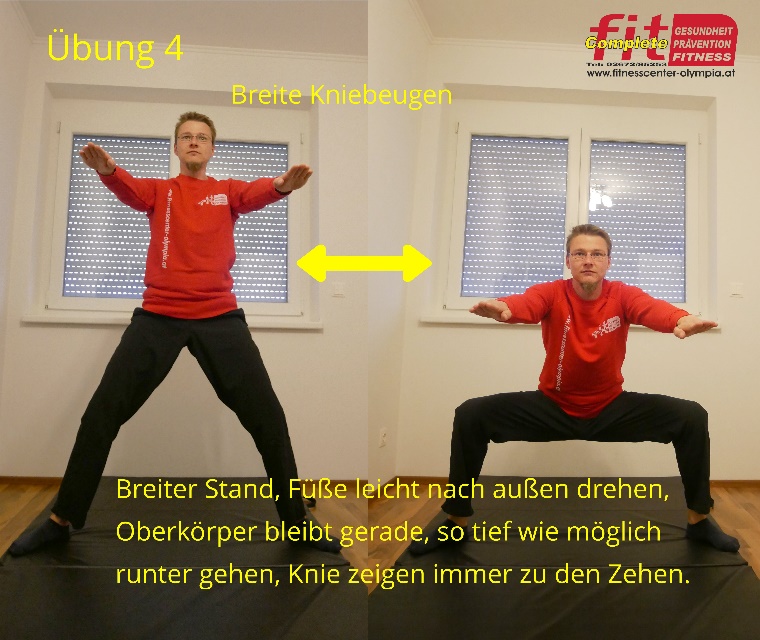 Ausgangsposition: breiter Stand, Füße zeigen leicht nach außenOberkörper bleibt gerade. So tief wie möglich runter gehen,Knie zeigen immer zu den Zehen! Übung 5: Plank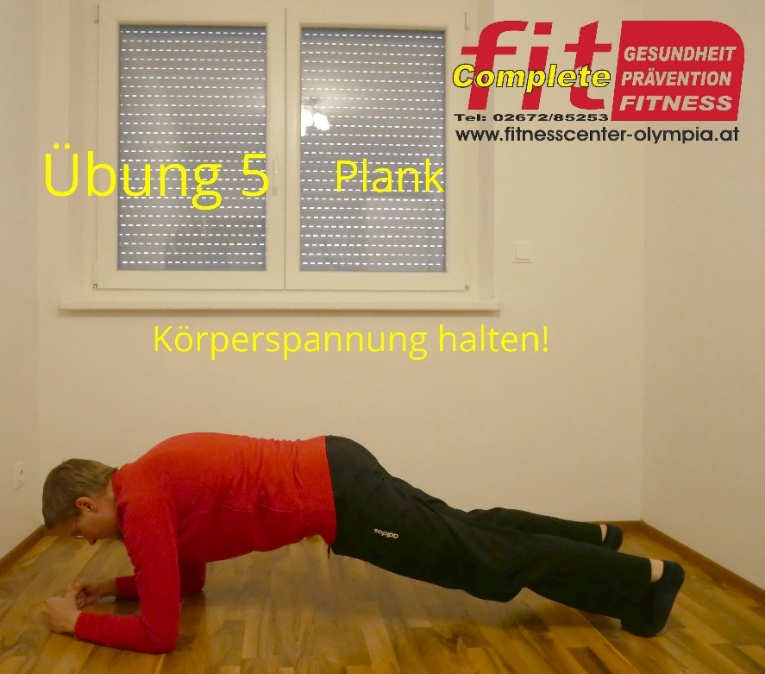 Ausgangsposition: leichter Rundrücken, Bauch fest anspannen. Sobald die Wirbelsäule nicht mehr stabilisiert werden kann (wenn man ins Hohlkreuz fällt) aufhören! Körperspannung halten so lange es geht!Übung 6: V-Sitz mit RotationAusgangsposition: Langsitz, Beine abheben 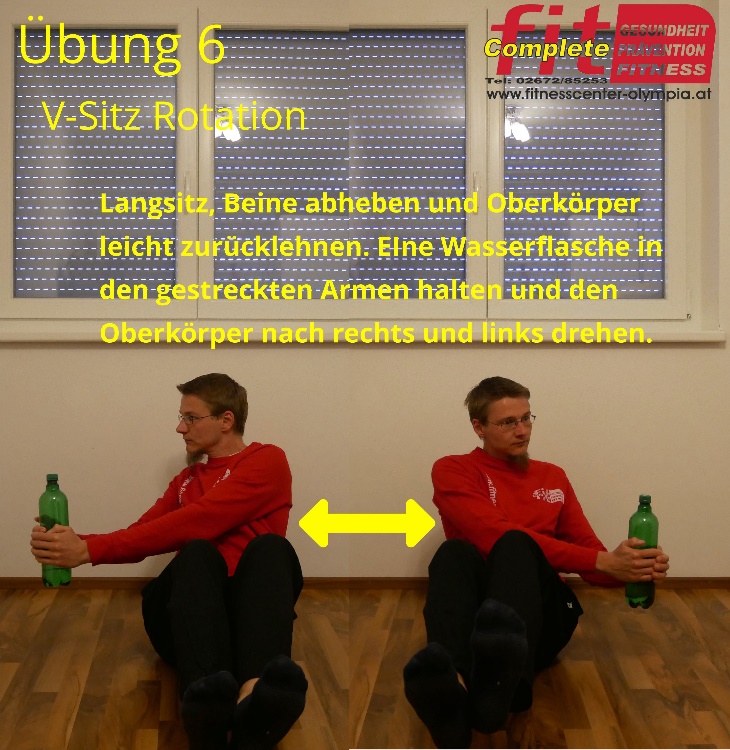 und geraden Oberkörper zurücklehnen.Eine Wasserflasche mit gestreckten Armen halten, Oberkörper nach rechts und Links drehen. Nicht nur die Arme!!! Übung WiederholungenWiederholungenWiederholungenWiederholungenÜbung Satz 1Satz 2Satz 3Satz 4Knieheben stehend Superman Vier-Füßler diagonalKlappmesserBreite KniebeugenPlankRotations V-Sit